Formulier reservering kerkgebouw 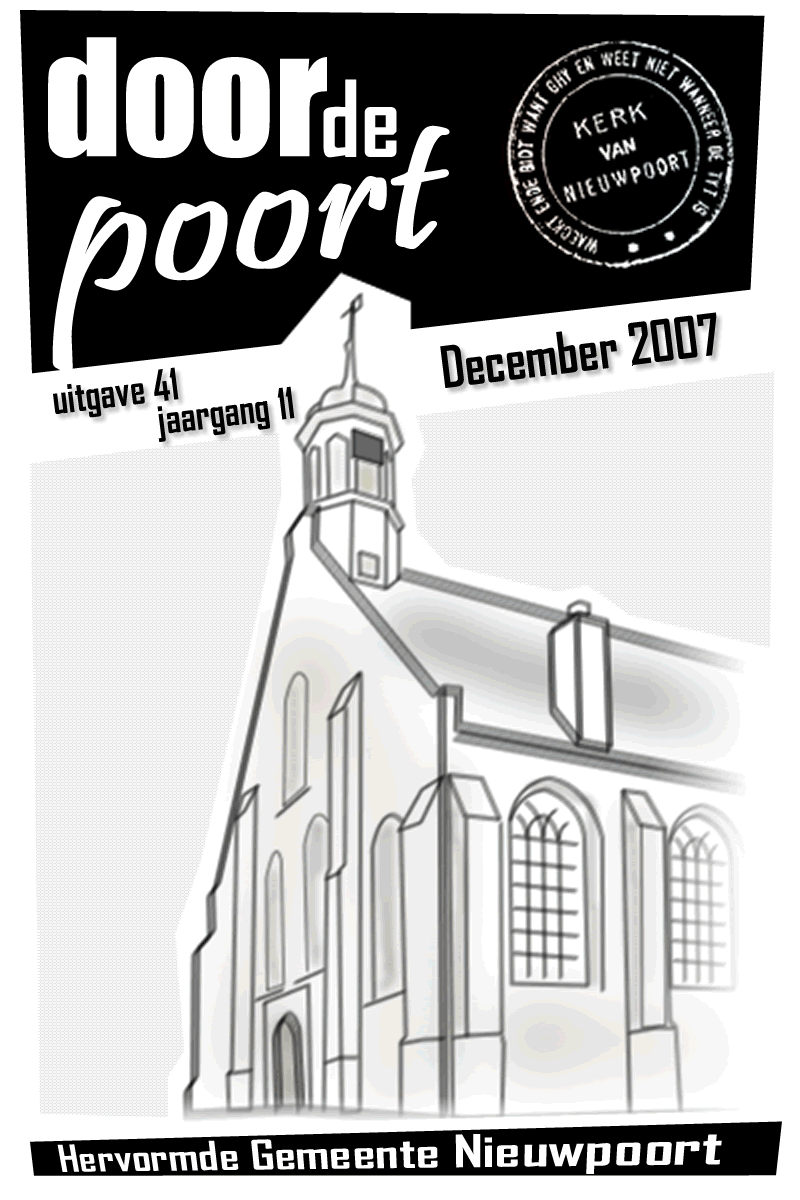 Hervormde Gemeente NieuwpoortGegevens reserveringDoel/activiteitenAanvullende gegevens en/of opmerkingen van aanvragerAfhandeling aanvraag door kerkrentmeesterReglement gebruik kerkgebouw Hervormde Gemeente NieuwpoortDe koster en de contactpersoon van de kerk nemen contact met elkaar op als er zaken zijn die besproken moeten worden met betrekking tot het toepassen van dit reglement. Aanpassing van dit reglement gebeurt na overleg binnen het college van kerkrentmeesters.Voor wat betreft concerten, de kerk wordt alleen ter beschikking gesteld voor christelijke concerten die passen binnen de signatuur van de Hervormde Gemeente Nieuwpoort.Voor wat betreft overige bijeenkomsten, de kerk wordt alleen ter beschikking gesteld voor bijeenkomsten waarin Gods Woord het belangrijkste onderdeel van het programma is.Het college van kerkrentmeesters is bevoegd om concerten of bijeenkomsten te weigeren.De kerk dient opgeruimd achtergelaten te worden.De koster beheert de sleutel van de kerk, alwaar deze te verkrijgen is.Uren van de beheerster voor voorbereiding, bediening, etc. worden in rekening gebracht.De huurder ontvangt vooraf aan de huurperiode een factuur met de overeengekomen kosten conform dit document.Praktische zaken:Binnen “de wallen” is gedeeltelijk een blauwe zone waarin maximaal 30 minuten geparkeerd mag worden. Graag verwijzen wij u naar onze website (contact, route en parkeren) voor de actuele stand van zaken. Wij willen u vragen om dit ook met uw gasten te communiceren.Voor nadere detailafspraken kunt u tijdig contact opnemen met onze koster:Naam aanvrager:Adres:Postcode:Plaats:Telefoonnummer:Emailadres:Datum gebruik kerkgebouw:Tijdstip van tot en met:In combinatie met Hervormd Centrumja/neeAanvraagdatum:Doel reservering kerkgebouw:Collecte ja/nee, zo ja bestemming en via welke organisatie:Bezwaar tegen uitzending kerkradio ja/nee:Overleg kerkrentmeester/koster:Koster akkoord ja/neeKosten:Wordt op basis van formulier vastgesteld; prijzen conform bijlage tarievenlijstFacturatie:Vooraf; per digitale factuur Wij gaan akkoord met uw aanvraag op basis van de in dit document geformuleerde voorwaarden Wij gaan niet akkoord met uw aanvraag met als reden… Wij gaan akkoord met uw aanvraag op basis van de in dit document geformuleerde voorwaarden Wij gaan niet akkoord met uw aanvraag met als reden…Datum:Handtekening kerkrentmeester:Koster dhr. P. van der GraafKerkrentmeester dhr. M.J. BochanenTel. 0184-602617kerkrentmeesters@kerkvannieuwpoort.nlMob. 06 – 22 99 00 85